Movement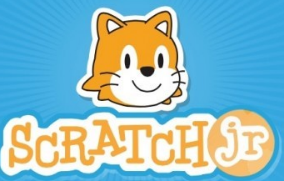 Transformations:Translations, Rotations, Refelction and Resizing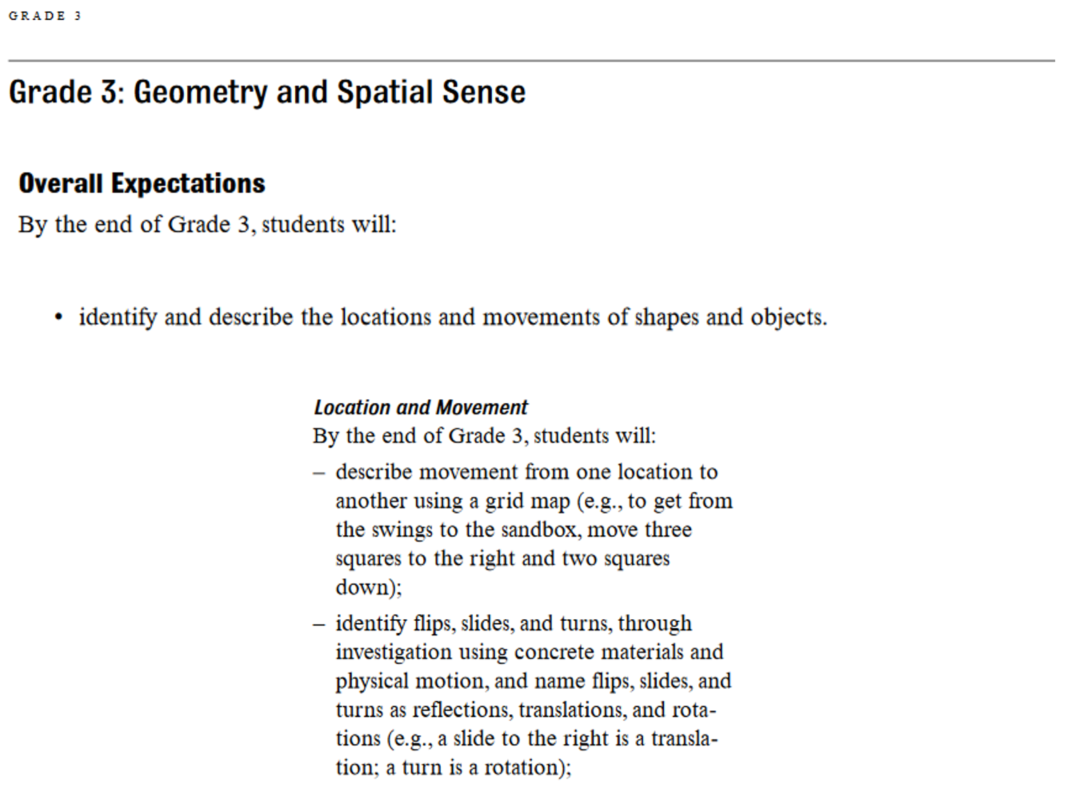 A transformation is when an object, like Scratch the Cat, is moved.A Translation (Scratch Slides): 
When Scratch the Cat moves places, from one point to another.A Rotation (Scratch Spins):
When Scratch the Cat spins.Reflection (Scratch Flips and points in other direction):
When Scratch the Cat flips, and faces the other direction.Resizing (Scratch Shrinks or Grows):
When Scratch the Cat gets bigger, or smaller.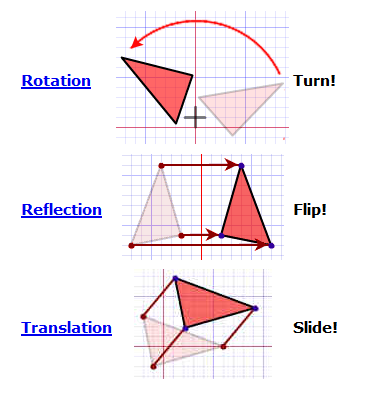 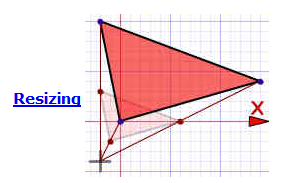 Can you make Scratch do a dance where he goes through all four transformations?Scratch should do:a translation (a slide)a rotation (a spin)a reflection (should flip and point in the other direction).a resizing (should grow or shrink)Add a Wait block after each transformation.See if you can loop this program forever.See if you can add the sound of your voice, naming each transformation as it occurs.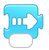 A Translation (Scratch Slides): 

When Scratch the Cat moves places, from one point to another.
A Rotation (Scratch Spins):

When Scratch the Cat spins.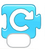 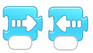 Reflection (Scratch Flips and points in other direction): 
When Scratch the Cat flips, and faces the other direction.Resizing (Scratch Shrinks):

When Scratch the Cat gets bigger, or smaller. 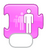 